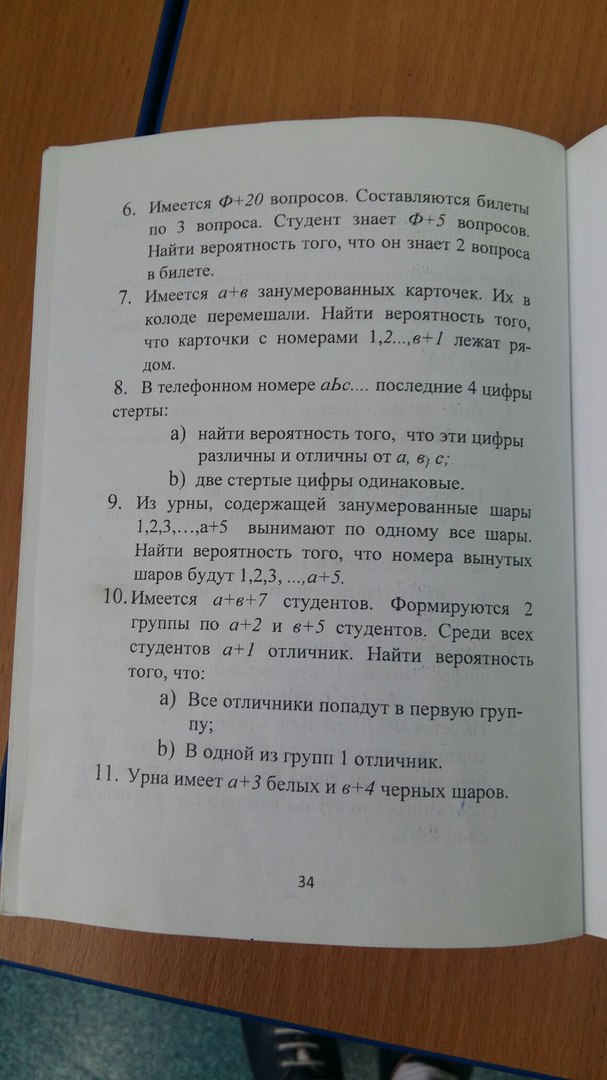 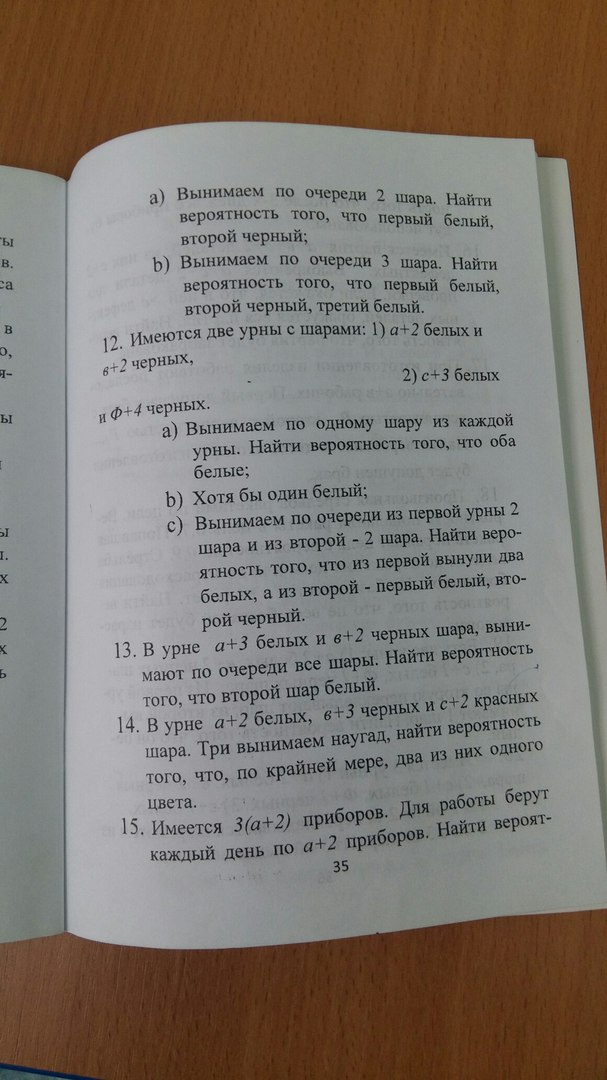 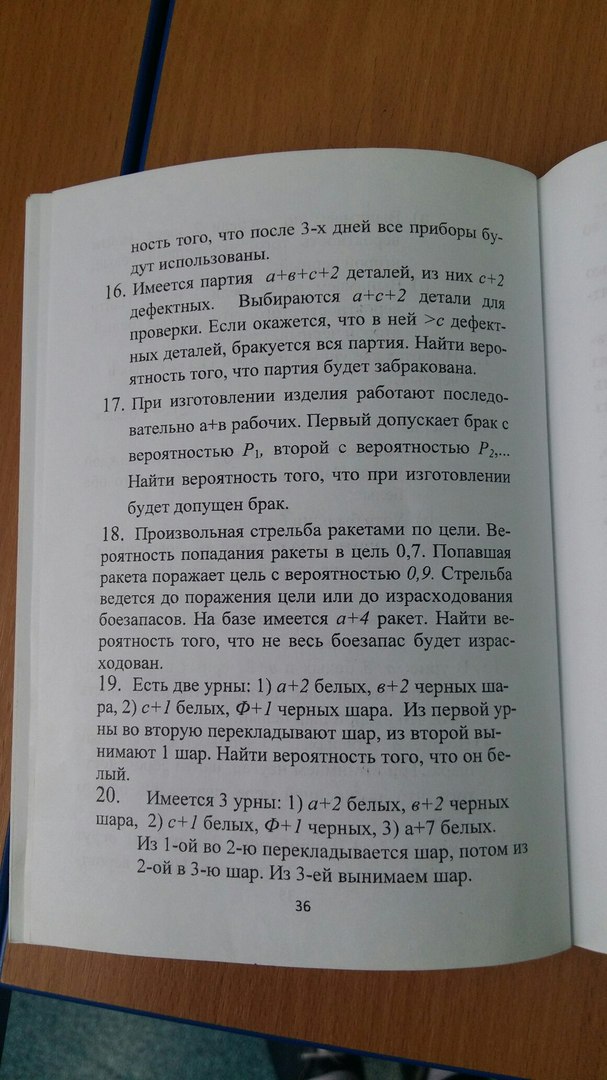 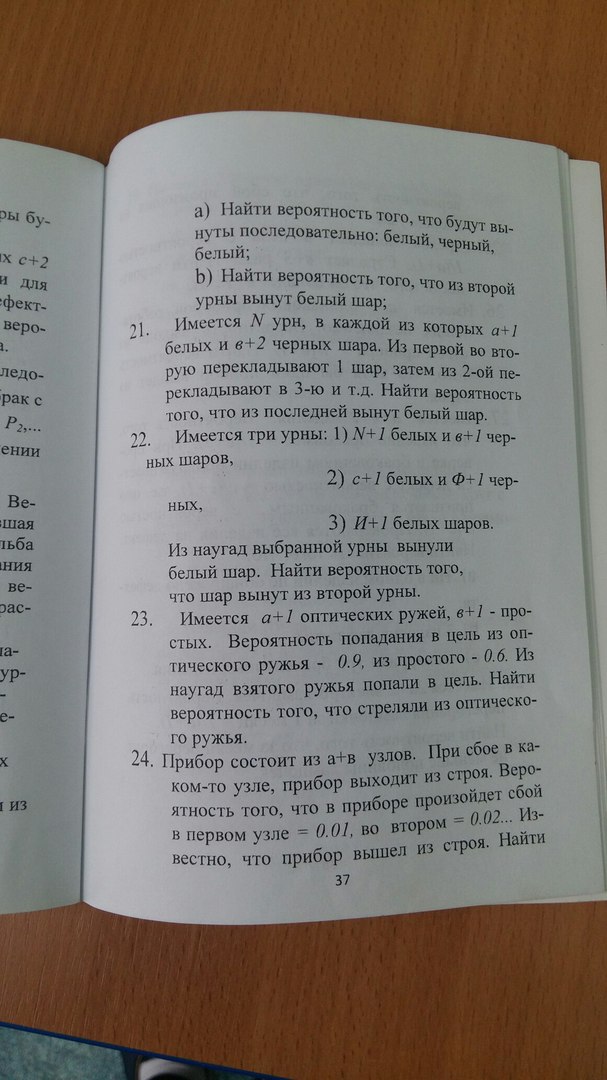 abcdФ225419